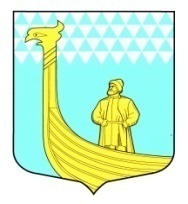 АДМИНИСТРАЦИЯМУНИЦИПАЛЬНОГО ОБРАЗОВАНИЯВЫНДИНООСТРОВСКОЕ СЕЛЬСКОЕ  ПОСЕЛЕНИЕВолховский муниципальный районЛенинградская областьдеревня Вындин Островул. Школьная, д.1 аПОСТАНОВЛЕНИЕот  «_25_ » января   2016  года                                                                                            № 15  О внесении изменений в постановление администрации МО Вындиноостровское сельское поселение от 13 октября 2016 года № 183»Об утверждении муниципальной программы «Устойчивое развитие территории муниципального образования Вындиноостровское сельское поселение Волховского муниципального района Ленинградской области  на период 2016-2018 годы» с изменениям от 8 декабря 2016 года № 165 	В соответствии с Федеральным законом от 06.10.2003 № 131-ФЗ «Об общих принципах организации местного самоуправления в Российской Федерации», Уставом муниципального образования, принятие мер по созданию предпосылок для устойчивого развития территории поселения на 2017-2018 годы,  ПОСТАНОВЛЯЮ:1. Внести изменения в подпрограмму  №  1 «Повышение безопасности дорожного движения на территории муниципального образования Вындиноостровское  сельское поселение Волховского муниципального района Ленинградской области на 2016- - 2018 годы» муниципальной программы «Устойчивое развитие территории   муниципального образования Вындиноостровское сельское поселение Волховского муниципального района Ленинградской области  на 2016-2018 год» на 2017 год согласно приложению. 2. Настоящее постановление вступает в силу с даты его подписания , подлежит опубликованию в средствах массовой информации газете «Волховские Огни» и размещению на официальном сайте муниципального образования.3. Контроль за выполнением Программы оставляю за собой.Глава администрации                                                                                М.Тимофеева ПАСПОРТподпрограммы № 1 «Повышение безопасности дорожного движения на территории муниципального образования Вындиноостровское  сельское поселение Волховского муниципального района Ленинградской области на 2016- - 2018 годы»1.Общая характеристика, основные проблемы развития сферы реализации подпрограммыНастоящая подпрограмма муниципальной программы разработана на основании положений Федерального закона от 06.10.2003г. №131-ФЗ «Об общих принципах организации местного самоуправления в Российской Федерации», Федерального закона от 10.12.1995г №196-ФЗ «О безопасности дорожного движения», Государственного стандарта РФ ГОСТ Р50597-93 «Автомобильные дороги и улицы, Федерального закона от 8 ноября 2007 года № 257-ФЗ «Об автомобильных дорогах и о дорожной деятельности в Российской Федерации и о внесении изменений в отдельные законодательные акты Российской Федерации», нормативными правовыми актами муниципального образованияХорошее состояние улично-дорожной сети, придомовых территорий – необходимое условие развития экономики муниципального образования Вындиноостровское сельское поселение и улучшения условий жизни населения. Сегодня сеть автодорог обеспечивает инвестиционную привлекательность территории, напрямую влияет на качество жизни населения. Увеличение количества автотранспортных средств у населения и интенсивность их эксплуатации существенно обостряет проблему безопасности дорожного движения при сохранении тенденции увеличения человеческих и экономических потерь, а также негативного влияния на окружающую среду.В результате недостаточного финансирования работ по содержанию и ремонту муниципальных дорог, придомовых территорий их транспортно-эксплуатационные показатели не соответствуют  нормативным требованиям, что приводит к дополнительному увеличению затрат на автомобильные перевозки и потерям от дорожно-транспортных происшествий.  Отставание развития улично-дорожной сети населенных пунктов сельского поселения от темпов увеличения парка автотранспортных средств является сдерживающим фактором экономического роста и повышения качества жизни населения территории. Поэтапная реализация запланированных мероприятий муниципальной программы позволит достигнуть сокращение автомобильных дорог, которые не соответствуют нормативным требованиям, обеспечить безопасность движения на дорогах  за счет установки дорожных знаков, обустройства пешеходных тротуаров и улучшение качества проживания на территории. 2. Цели, задачи и индикаторы достижения целей и решения задач, основные ожидаемые конечные результаты программы, сроки и этапы реализации программыЦелями Подпрограммы являются:            -повышение уровня жизни населения за счет формирования улично-дорожной сети, соответствующей потребностям населения и экономики сельского поселения.	- формирование условий для стабильного экономического развития и повышение  инвестиционной привлекательности Вындиноостровского сельского поселения посредством создания необходимой улично-дорожной инфраструктуры.Достижение указанной цели может быть обеспечено за счет решения следующих задач:- проведение инвентаризации и паспортизации дорог общего пользования;- проведение ремонта автомобильных дорог общего пользования и проездов к  дворовым территориям;-установка дорожных знаков и пешеходных переходов, обустройство тротуаров   - содержание дорог в сезонные периоды Решение указанных задач в пределах рассматриваемого периода с учетом прогнозируемых расходных обязательств областного бюджета и бюджета поселения на достижение цели будет достигаться путем концентрации финансовых средств на приоритетных направлениях развития автомобильных дорог общего пользования местного значения, обеспечивающих наибольший социально-экономический эффект.       Срок реализации программы рассчитан на период 2016-2018 годы. 3. Характеристика основных мероприятий сельского поселенияДля реализации поставленных целей и решения задач подпрограммы, достижения планируемых значений показателей и индикаторов предусмотрено выполнение следующих мероприятий:Основное мероприятие 1.  Мероприятия  по текущему ремонту дорог  общего пользования муниципального значения и сооружений на нихРеализация мероприятий позволит сохранить протяженность участков автомобильных дорог и дворовых территорий  местного значения, на которых показатели их транспортно-эксплуатационного состояния соответствуют требованиям стандартов к эксплуатационным показателям автомобильных дорог. Установить дорожные знаки и пешеходные тратуары.Основное мероприятие 2 Мероприятия по содержанию дорог общего пользования муниципального значения и сооружений на них.Реализация мероприятий позволит выполнять работы по содержанию автомобильных дорог  местного значения в соответствии с нормативными требованиями. 4. Ресурсное обеспечение подпрограммыОбъем финансирования программы носит прогнозный характер и подлежит корректировке с учетом решения о бюджете муниципального образования Вындиноостровское сельское поселение на 2016 год и на плановый период 2017 и 2018 годов.  Дополнительными источниками финансирования могут быть средства федерального областного, районного  бюджетов, средства частных инвесторов, предпринимателей  и иные привлеченные средства 	Предоставление средств из областного бюджета и  районного бюджета осуществляется  на основании соглашений заключаемых с администрацией поселения.	План реализацииПодпрограммы №1 «Повышение безопасности дорожного движения на территории муниципального образования Вындиноостровское  сельское поселение Волховского муниципального района Ленинградской области на 2016- - 2018 годы»Таблица 1Полное наименование муниципальной подпрограммы«Повышение безопасности дорожного движения на территории муниципального образования Вындиноостровское  сельское поселение Волховского муниципального района Ленинградской области на 2016- - 2018 годы»Ответственный исполнитель муниципальной  подпрограммыАдминистрация муниципального образования Вындиноостровское сельское поселение Волховского муниципального района Ленинградской областиЦели муниципальной подпрограммы Формирование дорожной сети, соответствующей потребностям населения и экономики поселения:- повышение безопасности дорожного движения; -  создание максимально благоприятных, комфортных и безопасных условий для проживания населения.Задачи муниципальной подпрограммыДоведение транспортно-эксплуатационных показателей автомобильных дорог до нормативных требований:- проведение ремонта автомобильных дорог общего пользования и проездов к  дворовым территориям;- содержание дорог в сезонные периоды.Целевые индикаторы и  показатели муниципальной программы- охват бюджетных ассигнований местного бюджета показателями, характеризующими цели и результаты их использования;- обеспечение социальной инфраструктуры.Этапы и сроки реализации муниципальной  программы 2016-2018 годы. Объемы бюджетных ассигнований муниципальной программы Общий объем финансирования из средств местного бюджета Программы составит 2275,8 тыс. руб.в том числе : по годам:2016 год -    745,8 тыс.рублей;2017 год – 757,0 тыс.рублей;2018 год- 783,0 тыс.рублейДополнительными источниками финансирования в программе могут быть средства федерального областного, районного  бюджетов, средства частных инвесторов, предпринимателей  и иные привлеченные средства, которые корректируются.Ожидаемые результаты реализации муниципальной программы Реализация мероприятий Программы позволит:-  расширить сеть и улучшить состояние автомобильных дорог с твердым покрытием, улучшить условия и качество социального обслуживания населения;-установка знаков безопасности дорожного движения, пешеходов, тротуаров, ограждений, препятствий соответствующих ГОСТАм;-  обеспечить комфортные и безопасные условия для проживания населения и оживление экономической деятельности, что повлечет за собой увеличение доходов местного бюджета.-  повысить инвестиционную привлекательность территории.№ п.пНаименование основного мероприятияГоды реализацииОценка расходов (тыс. руб., в ценах соответствующих лет)Оценка расходов (тыс. руб., в ценах соответствующих лет)Оценка расходов (тыс. руб., в ценах соответствующих лет)Оценка расходов (тыс. руб., в ценах соответствующих лет)№ п.пНаименование основного мероприятияГоды реализацииВсегоОбластной бюджет Ленинградской областиРайонный бюджет Волховского муниципального районаМестный бюджет1234567Подпрограмма №  1 «Повышение безопасности дорожного движения на территории муниципального образования Вындиноостровское  сельское поселение Волховского муниципального района Ленинградской области на 2016- - 2018 годы»2016  269,5188,63 80,8 Подпрограмма №  1 «Повышение безопасности дорожного движения на территории муниципального образования Вындиноостровское  сельское поселение Волховского муниципального района Ленинградской области на 2016- - 2018 годы»2017248 100,0 124,0 0,00 0,00 124,0100,0 Подпрограмма №  1 «Повышение безопасности дорожного движения на территории муниципального образования Вындиноостровское  сельское поселение Волховского муниципального района Ленинградской области на 2016- - 2018 годы»2018450,0  300,0 150,0ИтогоИтого2016-20181067,5 612,63 454,81.Мероприятие 1. 1 ремонт дороги внутри населенного пункта дер. Вындин Остров по ул. Школьная от дома № 27 до  ул. Центральной  вдоль дома № 291.2.ремонт участка дороги внутри населенного пункта дер.Моршагино1.3.Ремонт дороги внутри населенного пункта БОР по ул. Светлановская13.1 Установка дорожных знаков в деревне Вындин Остров1.4. 1.3.Ремонт дороги внутри населенного пункта БОР по ул. Прибрежная2016269,5188,6380,81.Мероприятие 1. 1 ремонт дороги внутри населенного пункта дер. Вындин Остров по ул. Школьная от дома № 27 до  ул. Центральной  вдоль дома № 291.2.ремонт участка дороги внутри населенного пункта дер.Моршагино1.3.Ремонт дороги внутри населенного пункта БОР по ул. Светлановская13.1 Установка дорожных знаков в деревне Вындин Остров1.4. 1.3.Ремонт дороги внутри населенного пункта БОР по ул. Прибрежная2017248,0100,0124,0124,0100,01.Мероприятие 1. 1 ремонт дороги внутри населенного пункта дер. Вындин Остров по ул. Школьная от дома № 27 до  ул. Центральной  вдоль дома № 291.2.ремонт участка дороги внутри населенного пункта дер.Моршагино1.3.Ремонт дороги внутри населенного пункта БОР по ул. Светлановская13.1 Установка дорожных знаков в деревне Вындин Остров1.4. 1.3.Ремонт дороги внутри населенного пункта БОР по ул. Прибрежная2018450300,0150ИТОГО по мероприятию 1.12016-20181067,5 612,63 454,82 Содержание дорог на территории МО Вындиноостровское сельское поселение (снегоочистка, дорожная разметка, установка дорожных знаков, ограничений скорости и т.д)20166650,000,06652 Содержание дорог на территории МО Вындиноостровское сельское поселение (снегоочистка, дорожная разметка, установка дорожных знаков, ограничений скорости и т.д)20176330,000,006332 Содержание дорог на территории МО Вындиноостровское сельское поселение (снегоочистка, дорожная разметка, установка дорожных знаков, ограничений скорости и т.д)2018633633Итого по мероприятию 2Итого по мероприятию 22016-201819210,000,001921Итого по подпрограммеИтого по подпрограмме2016-20182988,5612,632375,8